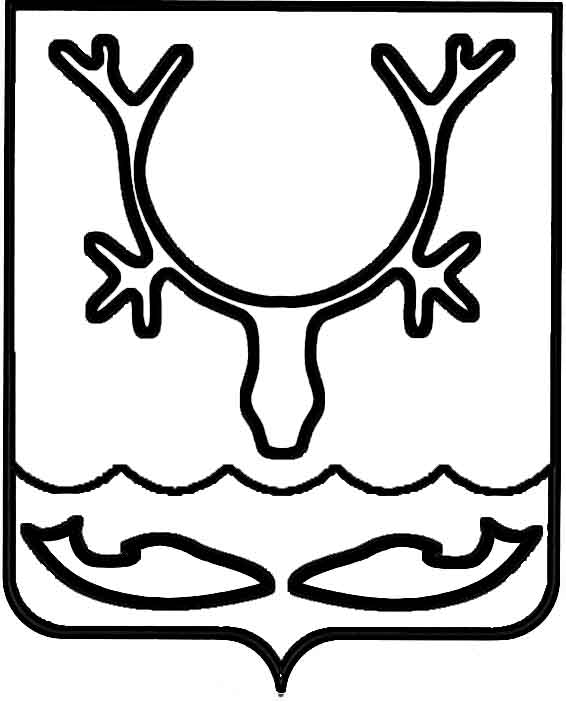 Администрация муниципального образования
"Городской округ "Город Нарьян-Мар"ПОСТАНОВЛЕНИЕО внесении изменений в постановление Администрации МО "Городской округ           "Город Нарьян-Мар" от 31.08.2018 № 587                       "Об утверждении муниципальной программы муниципального образования "Городской округ "Город Нарьян-Мар" "Повышение уровня жизнеобеспечения и безопасности жизнедеятельности населения муниципального образования "Городской округ "Город         Нарьян-Мар"Руководствуясь Бюджетным кодексом Российской Федерации, Порядком разработки, реализации и оценки эффективности муниципальных программ муниципального образования "Городской округ "Город Нарьян-Мар", утвержденным постановлением Администрации МО "Городской округ "Город Нарьян-Мар" 
от 10.07.2018 № 453, Администрация муниципального образования "Городской округ "Город Нарьян-Мар"П О С Т А Н О В Л Я Е Т:Внести изменения в муниципальную программу муниципального образования "Городской округ "Город Нарьян-Мар" "Повышение уровня жизнеобеспечения и безопасности жизнедеятельности населения муниципального образования "Городской округ "Город Нарьян-Мар", утвержденную постановлением Администрации МО "Городской округ "Город Нарьян-Мар" от 31.08.2018 № 587, согласно Приложению к настоящему постановлению.Настоящее постановление вступает в силу после его официального опубликования. Приложениек постановлению Администрации муниципального образования "Городской округ "Город Нарьян-Мар"от 21.12.2023 № 1759Изменения в муниципальную программумуниципального образования "Городской округ "Город Нарьян-Мар""Повышение уровня жизнеобеспечения и безопасности жизнедеятельности населения муниципального образования "Городской округ "Город Нарьян-Мар"В паспорте муниципальной программы муниципального образования "Городской округ "Город Нарьян-Мар" "Повышение уровня жизнеобеспечения 
и безопасности жизнедеятельности населения муниципального образования "Городской округ "Город Нарьян-Мар" (далее – Программа) строку "Объемы 
и источники финансирования муниципальной программы" изложить в следующей редакции:"".2.	В пункте 1.1 раздела ХIII Программы строку "Объемы и источники финансирования подпрограммы" изложить в следующей редакции:"".3.	В Приложении № 2 к Программе:3.1.	Строку "МП "Повышение уровня жизнеобеспечения и безопасности жизнедеятельности населения муниципального образования "Городской округ "Город Нарьян-Мар" изложить в следующей редакции:"	";3.2.	Строку "Подпрограмма 4 "Обеспечение предоставления качественных услуг потребителям в сфере жилищно-коммунального хозяйства, степени устойчивости и надёжности функционирования коммунальных систем на территории муниципального образования" изложить в следующей редакции:"".4.	В Таблице 2 Приложения № 3 к Программе:4.1.	Строки п. 4.1 раздела "Подпрограмма 4 "Обеспечение предоставления качественных услуг потребителям в сфере жилищно-коммунального хозяйства, степени устойчивости и надёжности функционирования коммунальных систем на территории муниципального образования" изложить в следующей редакции:"",4.2.	Строки "Итого по Подпрограмме 4, в том числе:", "за счет средств окружного бюджета", "за счет средств городского бюджета", "иные источники" изложить в следующей редакции:"",4.3.	Строки "ВСЕГО по программе, в том числе:", "окружной бюджет", "городской бюджет", "иные источники" изложить 
в следующей редакции:"".21.12.2023№1759И.о. главы города Нарьян-Мара Д.В. АнохинОбъемы и источники финансирования муниципальной программыОбщий объем финансирования Программы составляет 
4 031 436,35177 тыс. руб., в том числе по годам:2019 год – 726 033,4 тыс. руб.;2020 год – 461 357,1 тыс. руб.;2021 год – 487 361,84079 тыс. руб.;2022 год – 763 357,21491 тыс. руб.; 2023 год – 708 732,22913 тыс. руб.; 2024 год – 349 623,57900 тыс. руб.;2025 год – 274 037,39011 тыс. руб.;2026 год – 260 933,59783 тыс. руб.Из них:объем финансирования Программы за счет средств 
из окружного бюджета составляет 1 636 766,81150 тыс. руб., 
в том числе по годам:2019 год – 413 898,4 тыс. руб.;2020 год – 178 087,7 тыс. руб.;2021 год – 134 359,30000 тыс. руб.;2022 год – 434 843,48110 тыс. руб.; 2023 год – 376 278,63040 тыс. руб.;2024 год – 86 783,80000 тыс. руб.;2025 год – 12 515,50000 тыс. руб.;за счет средств бюджета МО "Городской округ "Город 
Нарьян-Мар" составляет 2 392 513,22993 тыс. руб., 
в том числе по годам:2019 год – 311 785,4 тыс. руб.;2020 год – 282 282,8 тыс. руб.;2021 год – 352 727,41253 тыс. руб.;2022 год – 328 287,43537 тыс. руб.; 2023 год – 332 134,91509 тыс. руб.;2024 год – 262 839,77900 тыс. руб.;2025 год – 261 521,89011 тыс. руб.;2026 год – 260 933,59783 тыс. руб.;иные источники – 2 156,31034 тыс. руб., в том числе по годам:2019 год – 349,6 тыс. руб.;2020 год – 986,6 тыс. руб.;2021 год – 275,12826 тыс. руб.;2022 год – 226,29844 тыс. руб.;2023 год – 318,68364 тыс. руб.Объемы и источники финансирования подпрограммыОбщий объем финансирования Подпрограммы 4 составляет 219 482,82683 тыс. руб., в том числе по годам:2019 год – 38 909,8 тыс. руб.;2020 год – 35 452,4 тыс. руб.;2021 год – 30 752,34475 тыс. руб.;2022 год – 22 470,09844 тыс. руб.;2023 год – 15 220,78364 тыс. руб.;2024 год – 76 677,40000 тыс. руб.Из них:объем финансирования Подпрограммы 4 за счет средств 
из окружного бюджета составляет 200 204,60000 тыс. руб., 
в том числе по годам:2019 год – 33 564,8 тыс. руб.;2020 год – 29 811,3 тыс. руб.;2021 год – 26 420,10000 тыс. руб.;2022 год – 21 576,40000 тыс. руб.;2023 год – 14 455,00000 тыс. руб.;2024 год – 74 377,00000 тыс. руб.за счет средств бюджета МО "Городской округ "Город Нарьян-Мар" составляет 17 121,91649 тыс. руб., в том числе по годам:2019 год – 4 995,4 тыс. руб.;2020 год – 4 654,5 тыс. руб.;2021 год – 4 057,11649 тыс. руб.;2022 год – 667,40000 тыс. руб.;2023 год – 447,10000 тыс. руб.;2024 год – 2 300,40000 тыс. руб.иные источники – 2 156,31034 тыс. руб., в том числе 
по годам:2019 год – 349,6 тыс. руб.;2020 год – 986,6 тыс. руб.;2021 год – 275,12826 тыс. руб.;2022 год – 226,29844 тыс. руб.;2023 год – 318,68364 тыс. руб.МП "Повышение уровня жизнеобеспечения 
и безопасности жизнедеятельности населения муниципального образования "Городской округ "Город Нарьян-Мар" Всего, в том числе:4 031 436,35177726 033,4461 357,1487 361,84079763 357,21491708 732,22913349 623,57900274 037,39011260 933,59783МП "Повышение уровня жизнеобеспечения 
и безопасности жизнедеятельности населения муниципального образования "Городской округ "Город Нарьян-Мар" окружной бюджет1 636 766,81150413 898,4178 087,7134 359,30000434 843,48110376 278,6304086 783,8000012 515,500000,00000МП "Повышение уровня жизнеобеспечения 
и безопасности жизнедеятельности населения муниципального образования "Городской округ "Город Нарьян-Мар" городской бюджет2 392 513,22993311 785,4282 282,8352 727,41253328 287,43537332 134,91509262 839,77900261 521,89011260 933,59783МП "Повышение уровня жизнеобеспечения 
и безопасности жизнедеятельности населения муниципального образования "Городской округ "Город Нарьян-Мар" иные источники2 156,31034349,6986,6275,12826226,29844318,683640,000000,000000,00000Подпрограмма 4 "Обеспечение предоставления качественных услуг потребителям в сфере жилищно-коммунального хозяйства, степени устойчивости 
и надёжности функционирования коммунальных систем 
на территории муниципального образования"Итого, в том числе:219 482,8268338 909,835 452,430 752,3447522 470,0984415 220,7836476 677,400000,000000,00000Подпрограмма 4 "Обеспечение предоставления качественных услуг потребителям в сфере жилищно-коммунального хозяйства, степени устойчивости 
и надёжности функционирования коммунальных систем 
на территории муниципального образования"окружной бюджет200 204,6000033 564,829 811,326 420,1000021 576,4000014 455,0000074 377,000000,000000,00000Подпрограмма 4 "Обеспечение предоставления качественных услуг потребителям в сфере жилищно-коммунального хозяйства, степени устойчивости 
и надёжности функционирования коммунальных систем 
на территории муниципального образования"городской бюджет17 121,916494 995,44 654,54 057,11649667,40000447,100002 300,400000,000000,00000Подпрограмма 4 "Обеспечение предоставления качественных услуг потребителям в сфере жилищно-коммунального хозяйства, степени устойчивости 
и надёжности функционирования коммунальных систем 
на территории муниципального образования"иные источники2 156,31034349,6986,6275,12826226,29844318,683640,000000,000000,000004.1.Основное мероприятие: Подготовка объектов коммунальной инфраструктуры к осенне-зимнему периодуИтого, в том числе15 220,7836415 220,783640,000000,000000,000004.1.Основное мероприятие: Подготовка объектов коммунальной инфраструктуры к осенне-зимнему периодуокружной бюджет 14 455,0000014 455,000000,000000,000000,000004.1.Основное мероприятие: Подготовка объектов коммунальной инфраструктуры к осенне-зимнему периодугородской бюджет 447,10000447,100000,000000,000000,000004.1.Основное мероприятие: Подготовка объектов коммунальной инфраструктуры к осенне-зимнему периодуиные источники318,68364318,683640,000000,000000,000004.1.1.Субсидии местным бюджетам на софинансирование расходных обязательств по организации в границах поселений, городского округа электро-, тепло- и водоснабжения населения, водоотведения в части подготовки объектов коммунальной инфраструктуры к осенне-зимнему периодуИтого, в том числе14 455,0000014 455,000000,000000,000000,000004.1.1.Субсидии местным бюджетам на софинансирование расходных обязательств по организации в границах поселений, городского округа электро-, тепло- и водоснабжения населения, водоотведения в части подготовки объектов коммунальной инфраструктуры к осенне-зимнему периодуокружной бюджет 14 455,0000014 455,000000,000000,000000,000004.1.2.Софинансирование расходных обязательств по организации 
в границах поселений, городского округа электро-, тепло- и водоснабжения населения, водоотведения в части подготовки объектов коммунальной инфраструктуры к осенне-зимнему периодуИтого, в том числе447,10000447,100000,000000,000000,000004.1.2.Софинансирование расходных обязательств по организации 
в границах поселений, городского округа электро-, тепло- и водоснабжения населения, водоотведения в части подготовки объектов коммунальной инфраструктуры к осенне-зимнему периодугородской бюджет 447,10000447,100000,000000,000000,00000Подготовка объектов коммунальной инфраструктуры к осенне-зимнему периоду:Итого, в том числе15 220,7836415 220,783640,000000,000000,00000Подготовка объектов коммунальной инфраструктуры к осенне-зимнему периоду:окружной бюджет 14 455,0000014 455,000000,000000,000000,00000Подготовка объектов коммунальной инфраструктуры к осенне-зимнему периоду:городской бюджет 447,10000447,100000,000000,000000,00000Подготовка объектов коммунальной инфраструктуры к осенне-зимнему периоду:иные источники318,68364318,683640,000000,000000,00000Капитальный ремонт "Энергоснабжение котельной №3, по адресу ул. Выучейского, д. 25, г. Нарьян-Мар, НАО"Итого, в том числе4 329,089004 329,089000,000000,000000,00000Капитальный ремонт "Энергоснабжение котельной №3, по адресу ул. Выучейского, д. 25, г. Нарьян-Мар, НАО"окружной бюджет 4 157,224174 157,224170,000000,000000,00000Капитальный ремонт "Энергоснабжение котельной №3, по адресу ул. Выучейского, д. 25, г. Нарьян-Мар, НАО"городской бюджет 128,57394128,573940,000000,000000,00000Капитальный ремонт "Энергоснабжение котельной №3, по адресу ул. Выучейского, д. 25, г. Нарьян-Мар, НАО"иные источники43,2908943,290890,000000,000000,00000Капитальный ремонт "Энергоснабжение котельной №7, по адресу ул. Студенческая, д. 1А, г. Нарьян-Мар, НАО"Итого, в том числе4 241,395004 241,395000,000000,000000,00000Капитальный ремонт "Энергоснабжение котельной №7, по адресу ул. Студенческая, д. 1А, г. Нарьян-Мар, НАО"окружной бюджет 4 073,011624 073,011620,000000,000000,00000Капитальный ремонт "Энергоснабжение котельной №7, по адресу ул. Студенческая, д. 1А, г. Нарьян-Мар, НАО"городской бюджет 125,96943125,969430,000000,000000,00000Капитальный ремонт "Энергоснабжение котельной №7, по адресу ул. Студенческая, д. 1А, г. Нарьян-Мар, НАО"иные источники42,4139542,413950,000000,000000,00000Капитальный ремонт котельной № 9 Нарьян-Марского МУ ПОК и ТС за счет замены котла ПКН № 2Итого, в том числе2 047,353332 047,353330,000000,000000,00000Капитальный ремонт котельной № 9 Нарьян-Марского МУ ПОК и ТС за счет замены котла ПКН № 2окружной бюджет 1 966,073411 966,073410,000000,000000,00000Капитальный ремонт котельной № 9 Нарьян-Марского МУ ПОК и ТС за счет замены котла ПКН № 2городской бюджет 60,8063960,806390,000000,000000,00000Капитальный ремонт котельной № 9 Нарьян-Марского МУ ПОК и ТС за счет замены котла ПКН № 2иные источники20,4735320,473530,000000,000000,00000Капитальный ремонт котла № 2 котельной № 23 Нарьян-Марского МУ ПОК и ТС Итого, в том числе1 721,297201 721,297200,000000,000000,00000Капитальный ремонт котла № 2 котельной № 23 Нарьян-Марского МУ ПОК и ТС окружной бюджет 1 652,961701 652,961700,000000,000000,00000Капитальный ремонт котла № 2 котельной № 23 Нарьян-Марского МУ ПОК и ТС городской бюджет 51,1225351,122530,000000,000000,00000Капитальный ремонт котла № 2 котельной № 23 Нарьян-Марского МУ ПОК и ТС иные источники17,2129717,212970,000000,000000,00000Капитальный ремонт тепловой сети от ТК 1/36 до ТК 1/18 в районе ж.д. № 17 по ул. ОктябрьскаяИтого, в том числе1 264,334481 264,334480,000000,000000,00000Капитальный ремонт тепловой сети от ТК 1/36 до ТК 1/18 в районе ж.д. № 17 по ул. Октябрьскаяокружной бюджет 1 214,140411 214,140410,000000,000000,00000Капитальный ремонт тепловой сети от ТК 1/36 до ТК 1/18 в районе ж.д. № 17 по ул. Октябрьскаягородской бюджет 37,5507337,550730,000000,000000,00000Капитальный ремонт тепловой сети от ТК 1/36 до ТК 1/18 в районе ж.д. № 17 по ул. Октябрьскаяиные источники12,6433412,643340,000000,000000,00000Капитальный ремонт сети ТС, ГВС, ХВС МКД № 8 по ул. 60-лет Октября от ТК 4/1Итого, в том числе717,52884717,528840,000000,000000,00000Капитальный ремонт сети ТС, ГВС, ХВС МКД № 8 по ул. 60-лет Октября от ТК 4/1окружной бюджет 689,04294689,042940,000000,000000,00000Капитальный ремонт сети ТС, ГВС, ХВС МКД № 8 по ул. 60-лет Октября от ТК 4/1городской бюджет 21,3106121,310610,000000,000000,00000Капитальный ремонт сети ТС, ГВС, ХВС МКД № 8 по ул. 60-лет Октября от ТК 4/1иные источники7,175297,175290,000000,000000,00000Капитальный ремонт сети ХВС от ЦВУ до ВК-19 и от ЦВУ 
до ВК "А" в районе ВНС-1А по ул. Южная, ПионерскаяИтого, в том числе899,78579899,785790,000000,000000,00000Капитальный ремонт сети ХВС от ЦВУ до ВК-19 и от ЦВУ 
до ВК "А" в районе ВНС-1А по ул. Южная, Пионерскаяокружной бюджет 702,54575702,545750,000000,000000,00000Капитальный ремонт сети ХВС от ЦВУ до ВК-19 и от ЦВУ 
до ВК "А" в районе ВНС-1А по ул. Южная, Пионерскаягородской бюджет 21,7663721,766370,000000,000000,00000Капитальный ремонт сети ХВС от ЦВУ до ВК-19 и от ЦВУ 
до ВК "А" в районе ВНС-1А по ул. Южная, Пионерскаяиные источники175,47367175,473670,000000,000000,00000Итого по Подпрограмме 4, в том числе:91 898,1836415 220,7836476 677,400000,000000,00000за счет средств окружного бюджета88 832,0000014 455,0000074 377,000000,000000,00000за счет средств городского бюджета2 747,50000447,100002 300,400000,000000,00000иные источники318,68364318,683640,000000,000000,00000ВСЕГО по программе, в том числе:1 593 326,79607708 732,22913349 623,57900274 037,39011260 933,59783окружной бюджет475 577,93040376 278,6304086 783,8000012 515,500000,00000городской бюджет1 117 430,18203332 134,91509262 839,77900261 521,89011260 933,59783иные источники318,68364318,683640,000000,000000,00000